ATELIERS DE CUISINE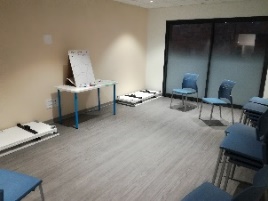 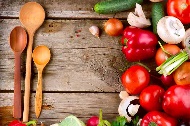 THERAPEUTIQUE******JANVIER 2023Jeudi 5:  Atelier Quiche et Cake De 18h15 à 19h30Animé par Camille GalerneMardi 10 : Préparation d’un plat à base de légumes secs Pour remplacer la viandeDe 18h15 à 19h30Animé par Dorothée LauvauxMercredi 18 : Préparation d’un plat et dessert de saisonDe 14h00 à 15h30Pour enfants et adultesAnimé par Dorothée LauvauxVendredi 20:  Atelier Apéritif dinatoireDe 18h15 à 19h30Animé par Camille GalerneLes ateliers se dérouleront à la Maison de Santé de Villemeux s/ Eure, 2 rue du chemin LatéralInscription au 06.87.54.84.22 ou dlauvaux@yahoo.comOu 06.35.20.66.96 ou camillegalerne@gmail.comSi vous ne décommandez pas 72 h avant, il vous sera demandé une participation de 5 €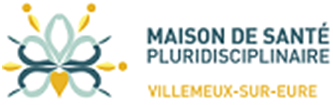 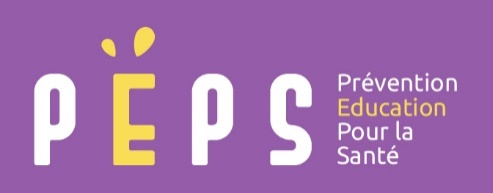 